Wellbeing Fund 2020/21- Round 2 Application FormSection A - About your organisationSection B - About your projectSection C - About the moneySection D - Location and Policies *mandatory						       **mandatory – cost can form element of this bidDeclarationWe have read and understood the Terms and Conditions and confirm we will adhere to these conditions if our application is successful:Please return your completed application by email to: grants@salfordcvs.co.uk in Word or PDF format (no scanned PDFs). Closing Date: 12:00 noon, Friday 27th November 20201) Organisation Name:Contact Details Lead ContactSecondary ContactName:Tel Number:Mobile Number:Email address:Address(inc. postcode)2) What type of organisation are you?(tick all that apply)Organisation NumberUnincorporated Association / Community GroupCompany Limited by GuaranteeRegistered CharityCharitable Incorporated OrganisationCommunity Interest Company        Community Benefit Society      Cooperative SocietyOther (please specify)3) Is your organisation a member of Salford CVS?Yes:No:If No, you must apply to join Salford CVS at: www.salfordcvs.co.uk/membership-signup  If No, you must apply to join Salford CVS at: www.salfordcvs.co.uk/membership-signup  If No, you must apply to join Salford CVS at: www.salfordcvs.co.uk/membership-signup  If No, you must apply to join Salford CVS at: www.salfordcvs.co.uk/membership-signup  If No, you must apply to join Salford CVS at: www.salfordcvs.co.uk/membership-signup  4) What is your organisation’s annual turnover? (Max £100,000)£5) Project Name:6) Please describe your project in 50 words7) Please give details of what will be delivered through this project Please explain how you will use the money, what you plan to do, who’s doing it, the frequency of activities, on which days, how it will be promoted etc (300 words max)10 points8) How will the project benefit the health & wellbeing of local people?  (300 words max)10 points9) Please describe the actions your organisation has implemented to ensure that any activities being delivered are Covid Safe (100 words max)9) Please describe the actions your organisation has implemented to ensure that any activities being delivered are Covid Safe (100 words max)9) Please describe the actions your organisation has implemented to ensure that any activities being delivered are Covid Safe (100 words max)9) Please describe the actions your organisation has implemented to ensure that any activities being delivered are Covid Safe (100 words max)9) Please describe the actions your organisation has implemented to ensure that any activities being delivered are Covid Safe (100 words max)10) Has your organisation completed a Risk assessment in relation to the above?Yes:No:11) Does you group support a specific section of the community? Please tick 11) Does you group support a specific section of the community? Please tick 11) Does you group support a specific section of the community? Please tick 11) Does you group support a specific section of the community? Please tick 11) Does you group support a specific section of the community? Please tick Black or Minority Ethnic communityWomenLesbian, Gay, Bisexual or Trans Age (youth, older age)DisabilitiesNo specific group12) Please give details of who will benefit from the project? 13) Approximately how many people will directly benefit from this project?13) Approximately how many people will directly benefit from this project?13) Approximately how many people will directly benefit from this project?13) Approximately how many people will directly benefit from this project?13) Approximately how many people will directly benefit from this project?13) Approximately how many people will directly benefit from this project?14) Approximately how many new people will directly benefit?14) Approximately how many new people will directly benefit?14) Approximately how many new people will directly benefit?14) Approximately how many new people will directly benefit?14) Approximately how many new people will directly benefit?14) Approximately how many new people will directly benefit?15) Will your project involve children or vulnerable adults?15) Will your project involve children or vulnerable adults?15) Will your project involve children or vulnerable adults?Yes:No:No:16) When will the project start?and finish?and finish?17) Is the project?Please tickA new project 17) Is the project?Please tickA continuation of an existing project17) Is the project?Please tickAn expansion of an existing project (e.g. to meet increased demand) 18) What might you measure or assess to determine the outcomes and impact of your project?18) What might you measure or assess to determine the outcomes and impact of your project?10 pointsProject OutcomesHow measured or assessed How measured or assessed Maximising the benefits for SalfordWe expect all projects to help contribute towards making Salford a better place for all.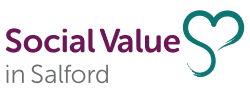 19) Paying the Living Wage – if you employ staffYes:No:N/A:If you employ staff, do you pay all your staff the at the Living Wage Foundation’s minimum rate of £9.30/hour?If you employ staff, is your organisation registered with Living Wage Foundation as a Living Wage Employer?Would you like further info on becoming a Living Wage Employer? 20)  Supporting local businesses and VCSE sector organisations In delivering your project how will you prioritise buying of goods and services from local independent businesses / VCSE sector organisations?5 Points21) Added social-value What other social, environmental or economic benefits will be delivered through your project? (e.g. volunteer opportunities, enhanced greenspace, training opportunities etc.)5 Points22) Please give details of your project budget22) Please give details of your project budget22) Please give details of your project budget22) Please give details of your project budget22) Please give details of your project budget5 Points Description	of itemBreakdown of calculationsBreakdown of calculationsItem costItem costAmount requested££££££££££££££££££££££££Total cost of project over next 12 months: Total cost of project over next 12 months: Total cost of project over next 12 months: ££Total amount requested from the Wellbeing Fund: (£1,000 max)Total amount requested from the Wellbeing Fund: (£1,000 max)Total amount requested from the Wellbeing Fund: (£1,000 max)Total amount requested from the Wellbeing Fund: (£1,000 max)Total amount requested from the Wellbeing Fund: (£1,000 max)£If applicable, where is the rest of the money coming from?If applicable, where is the rest of the money coming from?If applicable, where is the rest of the money coming from?If applicable, where is the rest of the money coming from?If applicable, where is the rest of the money coming from?If applicable, where is the rest of the money coming from?Source of fundingSource of fundingAmountAmountFunding Secured?Funding Secured?££££££££Please retain all financial records.Salford CVS reserves the right to audit your project expenditure.Please retain all financial records.Salford CVS reserves the right to audit your project expenditure.Please retain all financial records.Salford CVS reserves the right to audit your project expenditure.Please retain all financial records.Salford CVS reserves the right to audit your project expenditure.Please retain all financial records.Salford CVS reserves the right to audit your project expenditure.Please retain all financial records.Salford CVS reserves the right to audit your project expenditure.23) In which areas of Salford will your project be targeted? (Please tick all that apply)    23) In which areas of Salford will your project be targeted? (Please tick all that apply)    23) In which areas of Salford will your project be targeted? (Please tick all that apply)    23) In which areas of Salford will your project be targeted? (Please tick all that apply)    23) In which areas of Salford will your project be targeted? (Please tick all that apply)    23) In which areas of Salford will your project be targeted? (Please tick all that apply)    23) In which areas of Salford will your project be targeted? (Please tick all that apply)    23) In which areas of Salford will your project be targeted? (Please tick all that apply)    Salford city-wideIrlam   Swinton South  Barton   Irwell Riverside  Walkden North  Boothstown and EllenbrookKersal   Walkden South   Broughton  LangworthyWeaste & Seedley   Cadishead     Little Hulton  Winton   ClaremontOrdsall  WorsleyEast Salford   Pendlebury  EcclesSwinton North24) Please confirm which policies you have in place?  (Please tick all that apply)    24) Please confirm which policies you have in place?  (Please tick all that apply)    24) Please confirm which policies you have in place?  (Please tick all that apply)    24) Please confirm which policies you have in place?  (Please tick all that apply)    24) Please confirm which policies you have in place?  (Please tick all that apply)    24) Please confirm which policies you have in place?  (Please tick all that apply)    Health and Safety policy*Risk assessments*(if applicable to project activities)Risk assessments*(if applicable to project activities)Equality/Diversity (statement/policy)*Public Liability Insurance**Public Liability Insurance**Safeguarding Children policy*(if applicable to project activities)Please encloseUp-to-date Annual Accounts*Up-to-date Annual Accounts*Safeguarding Adults policy*(if applicable to project activities)Please encloseVolunteering policyVolunteering policyName (signature not req)Role:Date: